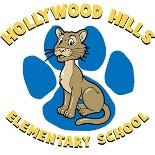 Hollywood Hills Elementary School3501 Taft StreetHollywood, Fl.  33021(754) 323-6200Attendance: Karen Dallas, John Fossas, Anita O'Sullivan, Dr. Laura Saef, Stacy Vidal, Maria Babich, Maylin Hernandez, Kellee Henton, Shannon Powers, Nina Martinez, Gisela Rivera, Kevin O’Neal, Tiffani Joseph, Jeanna Bevis, Heather Defreitas, Ashley Kelly, Alida Queirolo, Miruna Compsell, Marionella Rothschmit Call to Order:   A meeting of the _Hollywood Hills Elementary School Advisory Council was held in the   School’s Media Center     on     September 18, 2018.   Chair    Karen Dallas     called the meeting to order at     2:20 pm.     Anita O'Sullivan will record minutes for this meeting.Minutes:   Karen Dallas   motions to approve the minutes of   N/A first meeting, with the following corrections _N/A first meeting_.   Mrs. Dallas-The voting on SAC nominations and positions the new members were chosenMrs. Dallas-The by-laws (vote for approval)-The motion was approved and second by staff membersMr. Fossas-Review school data and FSA scoresMrs. Gisela Rivera- School-Wide Behavior Plan - This is also part of the SIP plan- Explanation of the Tier I, II and III, Tier IV student need a great deal of help for his/her behavior – Positive behaviors that can be used in the classroom-Ms. Rivera showed a power point presentation regarding how the plan works.  She mentioned LEAPS- Researched-based Mr. Fossas-Principal’s Update: Two thing most important things to Discuss: School Choice Enhancement Program SMART Funds.  How do we want this money to be spent- SAC is part of the committee that will decide how we will be using these funds.  Mr. Fossas gave us a hand-out on what this means.  We will add to the list the following:  car barrier made of cement- A Buzzer for the front of the school with a camera, a one-way viewing tints on the doors to office classrooms etc.,  a coping machine that can be used when the one we have for teachers breaks down or is in need of service repair, a canopy covering for the third grade recess playground, remove the stoves and add cabinets to those classrooms with stoves in them, an additional science lab.Mr. Fossas- How we will vote on the A+ money- the Faculty and Staff-majority of the proposals that are made by staff and staff vote on the A+ money.  In the past it was an even split for the money: One proposal is for the money to be an equal split for all-the second proposal will be for the school to purchase a front office type copier for teachers and then the rest of the money go to all school employeesSchool Updates- Mrs. O’sullivan talked about how i-ready, Spelling/Vocabulary City, can be accessed at home for students to practice reading and math skills.  Mrs. Vidal had nothing to say about BTU, Dr. Saef talked about the dates when the science project will be due: a date has not been determined.School Recognition Funds Ballot: Was approve by Karen Dallas, and Anita O’Sullivan second the motion.  All voted in favor (below is a copy of the ballot).  School Recognition Funds BallotPlease select one option below: _____1.  All funds to be divided equally among the 2017-2018 staff members.Staff member is defined as: “All employees who were here for 100 days or more (unless FMLA).  Individuals who worked part-time at our school, who started prior to January 1, 2018, receive a prorated amount according to their percentage of work.”_____2.  $5,000 for a copy machine.  Remaining funds to be distributed evenly among the 2017-2018 staff members.  Staff member is defined as: “All employees who were here for 100 days or more (unless FMLA).  Individuals who worked part-time at our school, who started prior to January 1, 2018, receive a prorated amount according to their percentage of work.”_____3.  None of the aboveFuture Meeting Date- 10/23HHE Mission Statement:We, the Hollywood Hills Elementary School Family, are committed to providing studentswith a quality education that enables them to reach their maximum potential in a safe andnurturing environment.